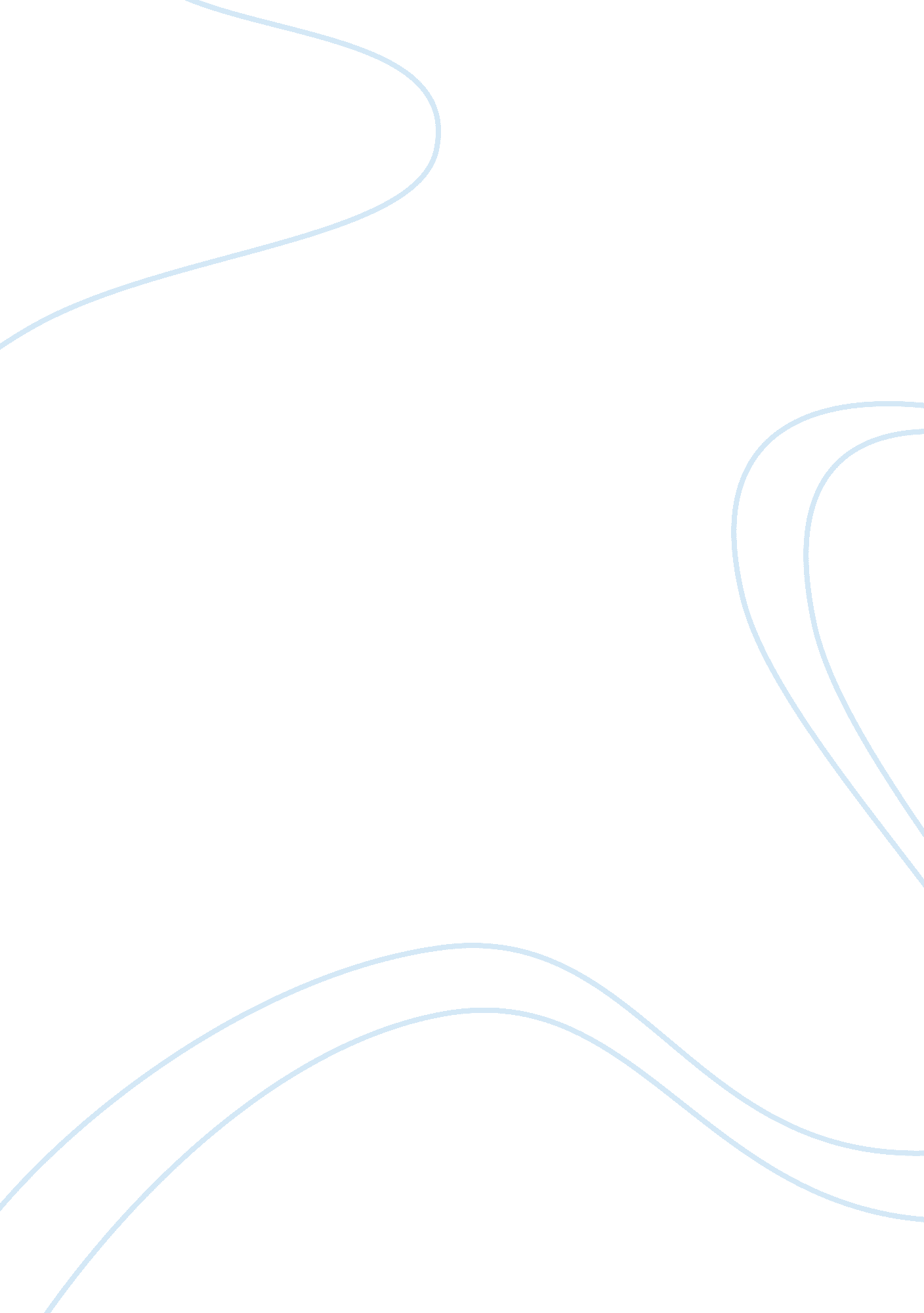 Bluer than blueSociology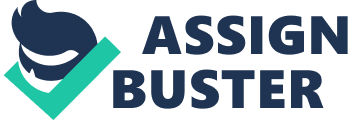 Marxism and Feminism Goodrum and Wolpe, in the article, argues that the feminism approach presents that women still undergo emotional torture even in the contemporary world (Goodrum & Wolpe, 2000). However, this paper opposes this idea and presents that this per se to some extent has radically reduced as compared to the pre-feminism era. The era refers to the period when stronger feminists’ personalities like Margret Thatcher endlessly advocated stronger upholding of women rights. In this century, it is irrelevant for people to imagine the inferiority complex in women since both women and men are currently equal before the law. However, laws that protect women rights to some extent are stronger than the ordinary law. The authors further state that women have since believed that they are not given equal opportunities in marriages and political representations (Goodrum & Wolpe, 2000); something that is not true. For instance, women have currently been voted as presidents, which is enough to prove that there is gender balance in the current world. Additionally, special laws have been enacted in the modern democracies to cater for the women race’s sufferings. 
Marxism sociological theories provide a crucial base in the radicalisation of feminist movements. First, he believes that just as Christianity did away with the slavery and racial segregations, stronger feminist’s campaigns will create perfect awareness on women rights and end women’s sufferings. Both married and unmarried women should stick together especially in this civilization era to mitigate feminist’s segregation once and for all. This will only be possible if women race will be there for one another. Most women lack the information and exposure in as far as their dignified freedoms and rights are concerned. Therefore, the first feminism approach to mitigate woman’s suffering would basically revolve around enlightenment phase of the women. 
References 
Goodrum, R., & Wolpe, D. (2000). Bluer than Blue. S. l.: Let There Be Music. 